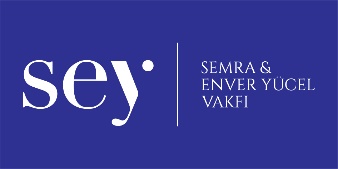 KONU		: NATURMORT – PAUL CEZANNEETKİNLİK ADI	: PASTEL BOYA İLE MEYVELER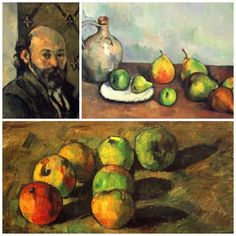 KADEME	: ORTAOKUL 7.SINIF AMAÇ               : Naturmort resim tekniklerini uygular. Sanat eserlerini ve sanatçısını tanır.                    MALZEMELER	: RESİM DEFTERİKURŞUN KALEMPASTEL BOYA SULU BOYAFIRÇALAR-SU KABIAÇIKLAMA	: Öğrencilere Paul Cezanne çalışmalarından örnekler sunulur ve ressam kısaca tanıtılır, Naturmort kavramı öğretilir. Örnek çalışmalara benzeyen natürmort resimler yapılır pastel boya ile tonlanarak arka fon sulu boya ile renklendirilir.PÜF NOKTASI	:  EK BİLGİ	: DİKKAT!	: ÖRNEK RESİM :	 	    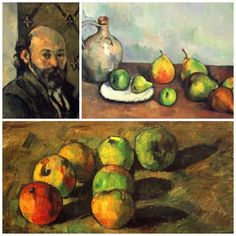 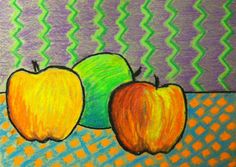 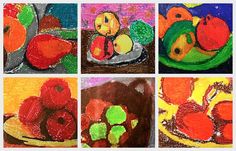 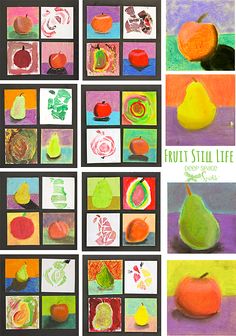 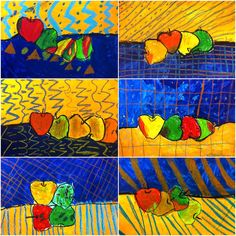 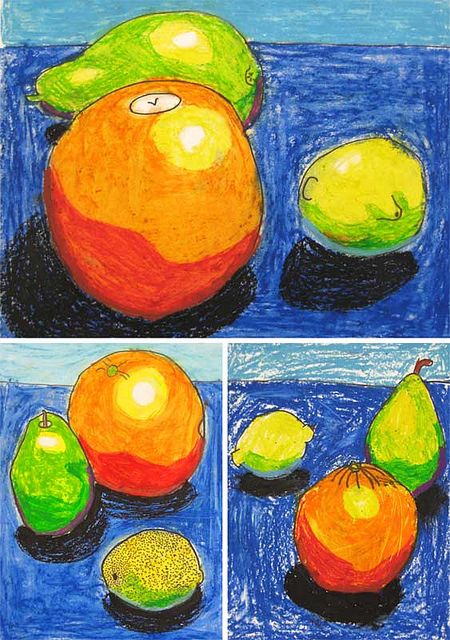 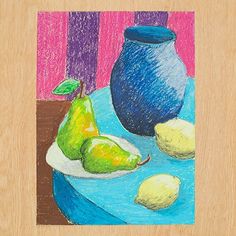 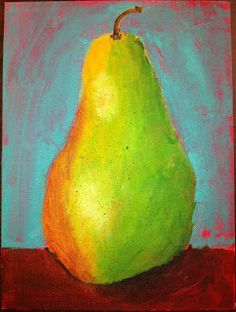 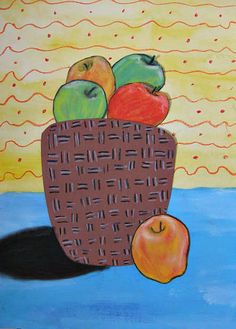 